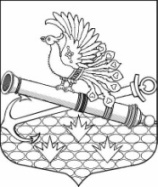 МЕСТНАЯ АДМИНИСТРАЦИЯМУНИЦИПАЛЬНОГО ОБРАЗОВАНИЯМУНИЦИПАЛЬНЫЙ ОКРУГ ОБУХОВСКИЙ САНКТ-ПЕТЕРБУРГАПОСТАНОВЛЕНИЕ01.12.2017                                                                                                                          № 78г. Санкт-ПетербургОБ УТВЕРЖДЕНИИ МУНИЦИПАЛЬНОЙ ПРОГРАММЫ НА 2018 ГОДУЧАСТИЕ В МЕРОПРИЯТИЯХ ПО ПРОФИЛАКТИКЕ ПРАВОНАРУШЕНИЙ И НА ТЕРРИТОРИИ МО МО ОБУХОВСКИЙ  Местная администрация Муниципального образования муниципальный округ Обуховский ПОСТАНОВЛЯЕТ: Утвердить муниципальную программу на 2018 год «Участие в мероприятиях по профилактике правонарушений на территории МО МО Обуховский» согласно приложению к настоящему постановлению.2. Признать утратившим силу постановление от 10.10.2017 № 47 «Об утверждении ведомственной целевой программы на 2018 год «Участие в мероприятиях по профилактике правонарушений и наркомании на территории МО МО Обуховский»3.Контроль за исполнением настоящего постановления оставляю за собой. Глава Местной администрации                                                                     МО МО Обуховский                                                                                                   Семенов М.Е.Приложениек постановлению МАМО МО Обуховскийот  01.12.2017  № 78МУНИЦИПАЛЬНАЯ ПРОГРАММА НА 2018 ГОД «УЧАСТИЕ В МЕРОПРИЯТИЯХ ПО ПРОФИЛАКТИКЕ ПРАВОНАРУШЕНИЙ НА ТЕРРИТОРИИ МО МО ОБУХОВСКИЙ»Паспорт ПРОГРАММЫПЛАН РЕАЛИЗАЦИИ МУНИЦИПАЛЬНОЙ ПРОГРАММЫОБОСНОВАНИЕ И РАСЧЕТЫ НЕОБХОДИМОГО ОБЪЕМА ФИНАНСИРОВАНИЯ ПРОГРАММЫ «Участие в деятельности по профилактике правонарушений на территории МО МО Обуховский», 951 0709 43104 0 051 0 1.Наименование программыУчастие в установленном порядке в мероприятиях по профилактике правонарушений на территории МО МО Обуховский2.Правовые основания для разработки программы:- п. 1 пп.28 ст.10 Закона Санкт-Петербурга от 23.09.2009 № 420-79 «Об организации местного самоуправления в Санкт-Петербурге», Устав МО МО Обуховский.3.Реализуемый вопрос местного значения- участие в деятельности по профилактике правонарушений в Санкт-Петербурге в формах, установленных законодательством Санкт-Петербург4.Разработчик программыМестная администрация Муниципального образования муниципальный округ Обуховский5.Основные цели  и задачи программы:Цель программы: предупреждение правонарушений Задачи:- развитие у подрастающего поколения позитивных отношений с окружающими, приобретение умения адаптироваться к отрицательным эффектам рекламы, выражать свои чувства, разрешать конфликты, сопротивляться давлению, которое угрожает здоровью и жизни;- формирование позитивного общественного мнения о правоохранительных органах и результатах их деятельности.6.Срок реализации 2018 год7.Источники финансирования местный бюджет МО МО Обуховский8.Объем финансирования программы (в тыс. рублях)30,09.Ожидаемые конечные результаты реализации программы- повышение образовательного уровня взрослых и детей по вопросам здорового образа жизни.-повышение уровня информированности граждан принципах и методах ведения борьбы с правонарушениями, в т.ч. наркоманией; повышение уровня безопасности жизнедеятельности жителей округа и, как следствие, – повышение качества жизни.-  профилактика совершения преступлений и правонарушений, в том числе в состоянии алкогольного, наркотического опьянения; - безопасность проводимых культурно-массовых мероприятий;
- увеличение количества детей и молодежи, ведущих здоровый образ жизни, отказавшихся от вредных привычек.
Ожидаемая численность участников, задействованных в мероприятиях -120 чел.№п/пнаименование мероприятияСрокиисполненияКоличество мероприятийНатуральные показатели(чел.)Денежные показатели    (тыс. руб.)1Организация и проведение для молодежи муниципального округа интерактивной занятия «Человек и закон», направленной на профилактику правонарушений. Распространение полиграфической продукции.2 -4 кв.26016,02Организация и проведение для молодежи муниципального округа интерактивной лекции по профилактике правонарушений2 -4 кв.26014,03Размещение материалов по профилактике правонарушений в печатном средстве массовой информации газете «Обуховец» и на официальном сайте МО  Обуховский в сети ИнтернетЯнварь-декабрь--0,04Предоставление правоохранительным органам и органам государственной власти возможности размещения в муниципальных СМИ компетентной информации о деятельности в области профилактики правонарушений.Январь-декабрь--0,05Взаимодействие с органами государственной власти Санкт-Петербурга, правоохранительными органами, органами прокуратуры, иными органами и организациями по вопросам профилактики правонарушений на территории МО ОбуховскийВ течение года --0,06Участие в районных мероприятиях по профилактике  правонарушенийВ течение года --0,010Участие в работе:- Комиссии по вопросам обеспечения правопорядка и профилактики правонарушений Невского района;- районного штаба о координации деятельности народных дружин Невского района.по плану заседания Комиссии --0,0ИТОГО412030,0№ п/пнаименование мероприятияРасчет и обоснованиеРасчет и обоснованиеРасчет и обоснованиеобщая сумма, (тыс. руб.)№ п/пнаименование мероприятияЧто входит в стоимостьКол-во меро-приятийЦена 1 меро-приятия(тыс. руб.)общая сумма, (тыс. руб.)4Организация и проведение для молодежи муниципального округа интерактивной занятия «Человек и закон», направленной на профилактику правонарушений. Распространение полиграфической продукции.- приобретение раздаточного материала и реквизитов;-звукотехническое обеспечение;-услуги ведущего и психолога;- полиграфическая продукция. (коммерческое предложение)28,016,05Организация и проведение для молодежи муниципального округа интерактивной лекции по профилактике правонарушений- приобретение раздаточного материала и реквизитов;-звукотехническое обеспечение;-услуги ведущего и психолога;- полиграфическая продукция. (коммерческое предложение)27,014,0ИТОГО430,0